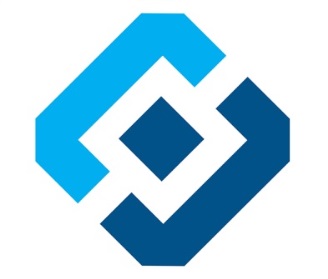 ПРОГРАММАрасширенного совещания Роскомнадзора с повесткой дня:«О результатах деятельности в 2015 году и задачах Роскомнадзора по исполнению контрольно-надзорных полномочий на 2016 год»20 декабря 2015 г.21 декабря 2015 г.Москва, Ленинградский проспект, д. 31А, стр.1,отель «Ренессанс Москва Монарх Центр», Георгиевский залМосква, Ленинградский проспект, д. 31А, стр.1,отель «Ренессанс Москва Монарх Центр», Георгиевский залУчастники: заместитель руководителя Роскомнадзора А.А. Панков, начальник Управления организационной работы Г.П. Попрыга, руководители окружных территориальных управлений Роскомнадзора, руководители территориальных органов Роскомнадзора в федеральных округахУчастники: заместитель руководителя Роскомнадзора А.А. Панков, начальник Управления организационной работы Г.П. Попрыга, руководители окружных территориальных управлений Роскомнадзора, руководители территориальных органов Роскомнадзора в федеральных округах16.00-17.00Прибытие и размещение участников расширенного совещания17.00-20.00Рабочие совещания с руководителями территориальных органов Роскомнадзора, 
обсуждение материалов выступлений и презентаций20.00УжинРасширенное совещание РоскомнадзораРасширенное совещание РоскомнадзораМосква, Ленинградский проспект, д. 31А, стр.1,отель «Ренессанс Москва Монарх Центр», Андреевский зал IМосква, Ленинградский проспект, д. 31А, стр.1,отель «Ренессанс Москва Монарх Центр», Андреевский зал IУчастники: руководство Роскомнадзора, начальники структурных подразделений центрального аппарата Роскомнадзора, руководители территориальных органов и подведомственных предприятий РоскомнадзораУчастники: руководство Роскомнадзора, начальники структурных подразделений центрального аппарата Роскомнадзора, руководители территориальных органов и подведомственных предприятий Роскомнадзора08.00-9.00Регистрация участников совещанияОткрывает и проводит совещание руководитель Роскомнадзора А.А. ЖаровОткрывает и проводит совещание руководитель Роскомнадзора А.А. Жаров9.00-9.10Приветственное слово Уполномоченного при Президенте Российской Федерации по правам ребенка П.А. Астахова 9.10-9.25Торжественная церемония награждения сотрудников РоскомнадзораРуководитель Роскомнадзора А.А. Жаров9.10-9.25Информация об основных кадровых назначениях и изменениях в структуре Роскомнадзора в 2015 годуЗаместитель руководителя Роскомнадзора А.А. Панков9.25-9.55Доклад руководителя Роскомнадзора А.А. Жарова9.55-10.15«Итоги разрешительной и контрольно-надзорной деятельности в сфере связи в 2015 году и направления совершенствования»Заместитель руководителя Роскомнадзора О.А. Иванов 10.15-10.35«Итоги деятельности Уполномоченного органа по защите прав субъектов персональных данных по основным направлениям деятельности за 2015 год»Заместитель руководителя Роскомнадзора А.А. Приезжева10.35-10.55«О результатах деятельности Роскомнадзора в сфере массовых коммуникаций в 2015 году» Врио заместителя руководителя Роскомнадзора В.А. Субботин10.55-11.15«Итоги работы и приоритетные задачи по формированию и развитию кадрового потенциала  Роскомнадзора»Заместитель руководителя Роскомнадзора А.А. Панков11.15-11.45Кофе-брейк11.45-12.00«О результатах пилотного проекта оценки эффективности деятельности территориальных органов Роскомнадзора в ЦФО и предложениях по ее внедрению в 2016 году»Руководитель Управления Роскомнадзора по Центральному федеральному округуД.В. Сокоушин12.00-12.15«Об опыте работы Управления Роскомнадзора по Волгоградской области и Республике Калмыкия при прекращении работы РЭС беспроводного широкополосного доступа, работающих незаконно»Руководитель Управления Роскомнадзора
по Волгоградской области и Республике Калмыкия  Б.М. Киселев12.15-12.30«Об опыте работы Управления Роскомнадзора по Челябинской области в части применения методики наставничества и использования новых кадровых технологий»Руководитель Управления Роскомнадзора по Челябинской области Д.В. Михайлов12.30-12.45«Предложения по применению в Роскомнадзоре нематериальных стимулов повышения качества исполнения полномочий государственными гражданскими служащими»Руководитель Управления Роскомнадзора по Южному федеральному округуС.Н. Кузенков12.45-13.00Подведение итогов. Заключительное словоРуководитель РоскомнадзораА.А. Жаров13.00-14.30Перерыв13.30-14.30Квалификационный экзамен по присвоению классного чина государственной гражданской службы Российской Федерации 
(по отдельному списку) Крымский залОтветственный - начальник Управления организационной работы Г.П. Попрыга13.00-13.30Заседание наблюдательного совета АНО «Радиочастотный спектр» 
(по отдельному плану)Бородинский залОтветственный - заместитель руководителя Роскомнадзора  А.А. Панков